equações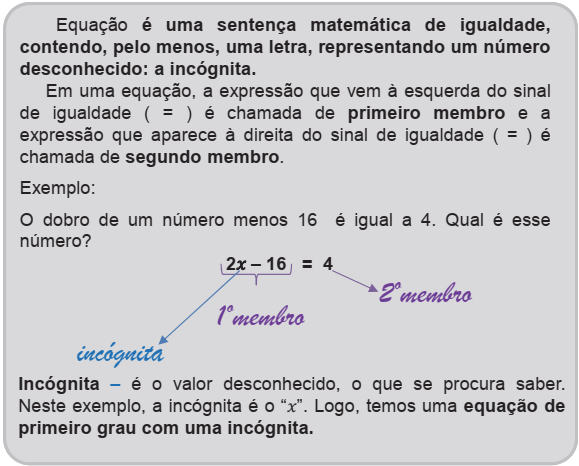 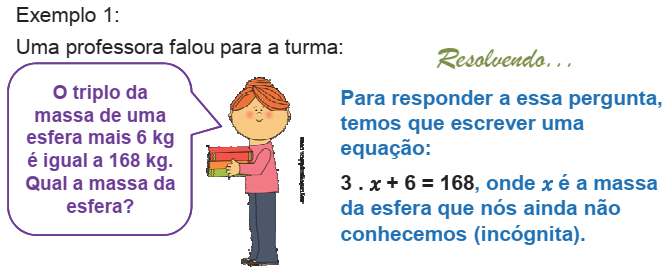 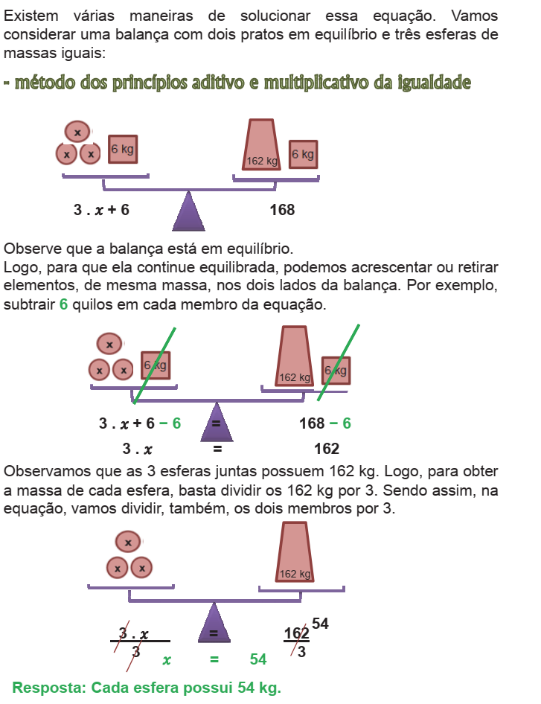 Da mesma forma, também podemos trabalhar com a resolução por operações inversas, isolando números com x para um membro da equação e números sem x para outro membro da equação:3 x + 6 = 1683x = 168 – 63x = 162x = 162 : 3x = 54Proposta 1: Antes de fazer às atividades a seguir, assista ao vídeo disponível em https://www.youtube.com/watch?v=L5dHSA2dxi4&t=218s (SOMENTE ATÉ O MINUTO 3:30)Proposta 2: Escreva a equação para cada balança e depois encontre o valor da incógnita. Mostre o passo a passo da resolução.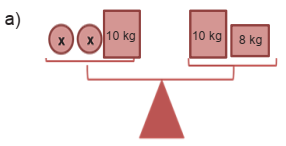 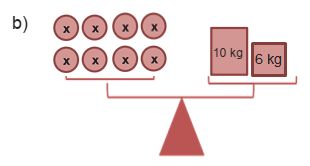 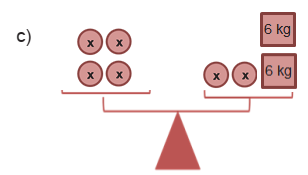 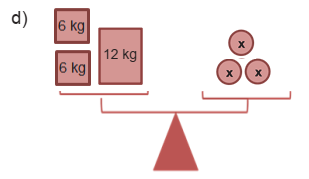 